Massachusetts Department of Environmental Protection Bureau of Air and Waste – Stage I Vapor Recovery ProgramStage I Form D1Alternate Annual In-Use Compliance Certification (No In-Use Compliance Testing Required)Massachusetts Department of Environmental Protection Bureau of Air and Waste – Stage I Vapor Recovery ProgramStage I Form D1Alternate Annual In-Use Compliance Certification (No In-Use Compliance Testing Required)Massachusetts Department of Environmental Protection Bureau of Air and Waste – Stage I Vapor Recovery ProgramStage I Form D1Alternate Annual In-Use Compliance Certification (No In-Use Compliance Testing Required)Massachusetts Department of Environmental Protection Bureau of Air and Waste – Stage I Vapor Recovery ProgramStage I Form D1Alternate Annual In-Use Compliance Certification (No In-Use Compliance Testing Required)MassDEP Facility Account #MassDEP Facility Account #MassDEP Facility Account #MassDEP Facility Account #Important: When filling out forms on the computer, use only the tab key to move your cursor - do not use the return key.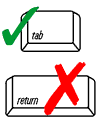 Stage I System DocumentationStage I System DocumentationStage I System DocumentationStage I System DocumentationStage I System DocumentationStage I System DocumentationStage I System DocumentationStage I System DocumentationImportant: When filling out forms on the computer, use only the tab key to move your cursor - do not use the return key.Stage I System Location Stage I System Location Stage I System Location Stage I System Location Stage I System Location Stage I System Location Stage I System Location Stage I System Location Important: When filling out forms on the computer, use only the tab key to move your cursor - do not use the return key.Name of Facility Where the Stage I System is Installed                Name of Facility Where the Stage I System is Installed                Name of Facility Where the Stage I System is Installed                Name of Facility Where the Stage I System is Installed                Name of Facility Where the Stage I System is Installed                Name of Facility Where the Stage I System is Installed                Name of Facility Where the Stage I System is Installed                Name of Facility Where the Stage I System is Installed                Important: When filling out forms on the computer, use only the tab key to move your cursor - do not use the return key.Facility Address Facility Address Facility Address Facility Address Facility Address Facility Address Facility Address Facility Address Important: When filling out forms on the computer, use only the tab key to move your cursor - do not use the return key.City/TownCity/Town	MAState					MAState					MAState					MAState				Zip CodeZip CodeImportant: When filling out forms on the computer, use only the tab key to move your cursor - do not use the return key.Stage I System Responsible Official #1 (point of contact for Stage I related correspondence)Stage I System Responsible Official #1 (point of contact for Stage I related correspondence)Stage I System Responsible Official #1 (point of contact for Stage I related correspondence)Stage I System Responsible Official #1 (point of contact for Stage I related correspondence)Stage I System Responsible Official #1 (point of contact for Stage I related correspondence)Stage I System Responsible Official #1 (point of contact for Stage I related correspondence)Stage I System Responsible Official #1 (point of contact for Stage I related correspondence)Stage I System Responsible Official #1 (point of contact for Stage I related correspondence)DEP USE ONLY/    /Date PostmarkedName of Stage I System Responsible Official #1 Name of Stage I System Responsible Official #1 Name of Stage I System Responsible Official #1 Name of Stage I System Responsible Official #1 Name of Stage I System Responsible Official #1 Name of Stage I System Responsible Official #1 Phone NumberPhone NumberDEP USE ONLY/    /Date PostmarkedMailing AddressMailing AddressMailing AddressMailing AddressMailing AddressMailing AddressMailing AddressMailing AddressCity/TownCity/TownState				State				State				State				Zip CodeZip CodeEmail AddressEmail AddressEmail AddressEmail AddressEmail AddressEmail AddressEmail AddressEmail AddressStage I System Responsible Official #2 (fill out only if applicable)Stage I System Responsible Official #2 (fill out only if applicable)Stage I System Responsible Official #2 (fill out only if applicable)Stage I System Responsible Official #2 (fill out only if applicable)Stage I System Responsible Official #2 (fill out only if applicable)Stage I System Responsible Official #2 (fill out only if applicable)Stage I System Responsible Official #2 (fill out only if applicable)Stage I System Responsible Official #2 (fill out only if applicable)Name of Stage I System Responsible Official #2  Name of Stage I System Responsible Official #2  Name of Stage I System Responsible Official #2  Name of Stage I System Responsible Official #2  Name of Stage I System Responsible Official #2  Phone NumberPhone NumberPhone NumberName of Company or FacilityName of Company or FacilityName of Company or FacilityName of Company or FacilityName of Company or FacilityName of Company or FacilityName of Company or FacilityName of Company or FacilityMailing AddressMailing AddressMailing AddressMailing AddressMailing AddressMailing AddressMailing AddressMailing AddressCity/TownCity/TownCity/TownStateStateZip CodeZip CodeZip CodeEmail AddressEmail AddressEmail AddressEmail AddressEmail AddressEmail AddressEmail AddressEmail AddressAnnual Stage I System Compliance Fee Billing Documentation:Annual Stage I System Compliance Fee Billing Documentation:Annual Stage I System Compliance Fee Billing Documentation:Annual Stage I System Compliance Fee Billing Documentation:Annual Stage I System Compliance Fee Billing Documentation:Annual Stage I System Compliance Fee Billing Documentation:Annual Stage I System Compliance Fee Billing Documentation:Annual Stage I System Compliance Fee Billing Documentation:Name of Dept., Division, etc, otherwise leave blank. Please do not indicate contact name.Name of Dept., Division, etc, otherwise leave blank. Please do not indicate contact name.Name of Dept., Division, etc, otherwise leave blank. Please do not indicate contact name.Name of Dept., Division, etc, otherwise leave blank. Please do not indicate contact name.Name of Dept., Division, etc, otherwise leave blank. Please do not indicate contact name.Phone NumberPhone NumberPhone NumberName of Company (Corp., Co., Inc., LLC, etc.)Name of Company (Corp., Co., Inc., LLC, etc.)Name of Company (Corp., Co., Inc., LLC, etc.)Name of Company (Corp., Co., Inc., LLC, etc.)Name of Company (Corp., Co., Inc., LLC, etc.)Name of Company (Corp., Co., Inc., LLC, etc.)Name of Company (Corp., Co., Inc., LLC, etc.)Name of Company (Corp., Co., Inc., LLC, etc.)Mailing AddressMailing AddressMailing AddressMailing AddressMailing AddressMailing AddressMailing AddressMailing AddressCity/TownCity/TownCity/TownState		State		Zip CodeZip CodeZip CodeHas any Stage I system documentation provided in A. 1– 4 above 	changed from that currently on record in MassDEP’s Stage I database?    Yes	     NoIf YES, please indicate any changes above. Has any Stage I system documentation provided in A. 1– 4 above 	changed from that currently on record in MassDEP’s Stage I database?    Yes	     NoIf YES, please indicate any changes above. Has any Stage I system documentation provided in A. 1– 4 above 	changed from that currently on record in MassDEP’s Stage I database?    Yes	     NoIf YES, please indicate any changes above. Has any Stage I system documentation provided in A. 1– 4 above 	changed from that currently on record in MassDEP’s Stage I database?    Yes	     NoIf YES, please indicate any changes above. Has any Stage I system documentation provided in A. 1– 4 above 	changed from that currently on record in MassDEP’s Stage I database?    Yes	     NoIf YES, please indicate any changes above. Has any Stage I system documentation provided in A. 1– 4 above 	changed from that currently on record in MassDEP’s Stage I database?    Yes	     NoIf YES, please indicate any changes above. Has any Stage I system documentation provided in A. 1– 4 above 	changed from that currently on record in MassDEP’s Stage I database?    Yes	     NoIf YES, please indicate any changes above. Has any Stage I system documentation provided in A. 1– 4 above 	changed from that currently on record in MassDEP’s Stage I database?    Yes	     NoIf YES, please indicate any changes above. Please check the box below identifying the amount of gasoline dispensed at this facility (gallons/annually):	 Less than 120,000	 120,000 to 240,000		 240,001 to 500,000	 500,001 to 1,200,000	 1,200,001 to 2,000,000	 Greater than 2,000,000Please check the box below identifying the amount of gasoline dispensed at this facility (gallons/annually):	 Less than 120,000	 120,000 to 240,000		 240,001 to 500,000	 500,001 to 1,200,000	 1,200,001 to 2,000,000	 Greater than 2,000,000Please check the box below identifying the amount of gasoline dispensed at this facility (gallons/annually):	 Less than 120,000	 120,000 to 240,000		 240,001 to 500,000	 500,001 to 1,200,000	 1,200,001 to 2,000,000	 Greater than 2,000,000Please check the box below identifying the amount of gasoline dispensed at this facility (gallons/annually):	 Less than 120,000	 120,000 to 240,000		 240,001 to 500,000	 500,001 to 1,200,000	 1,200,001 to 2,000,000	 Greater than 2,000,000Please check the box below identifying the amount of gasoline dispensed at this facility (gallons/annually):	 Less than 120,000	 120,000 to 240,000		 240,001 to 500,000	 500,001 to 1,200,000	 1,200,001 to 2,000,000	 Greater than 2,000,000Please check the box below identifying the amount of gasoline dispensed at this facility (gallons/annually):	 Less than 120,000	 120,000 to 240,000		 240,001 to 500,000	 500,001 to 1,200,000	 1,200,001 to 2,000,000	 Greater than 2,000,000Please check the box below identifying the amount of gasoline dispensed at this facility (gallons/annually):	 Less than 120,000	 120,000 to 240,000		 240,001 to 500,000	 500,001 to 1,200,000	 1,200,001 to 2,000,000	 Greater than 2,000,000Please check the box below identifying the amount of gasoline dispensed at this facility (gallons/annually):	 Less than 120,000	 120,000 to 240,000		 240,001 to 500,000	 500,001 to 1,200,000	 1,200,001 to 2,000,000	 Greater than 2,000,000In-Use Compliance Testing and Submittal RequirementsIn-Use Compliance Testing and Submittal RequirementsIn-Use Compliance Testing and Submittal RequirementsIn-Use Compliance Testing and Submittal RequirementsIn-Use Compliance Testing and Submittal RequirementsIn-Use Compliance Testing and Submittal RequirementsIn-Use Compliance Testing and Submittal RequirementsIn-Use Compliance Testing and Submittal RequirementsNO Stage I in-use compliance testing is required for submittal of this certification. NO Stage I in-use compliance testing is required for submittal of this certification. NO Stage I in-use compliance testing is required for submittal of this certification. NO Stage I in-use compliance testing is required for submittal of this certification. NO Stage I in-use compliance testing is required for submittal of this certification. NO Stage I in-use compliance testing is required for submittal of this certification. NO Stage I in-use compliance testing is required for submittal of this certification. NO Stage I in-use compliance testing is required for submittal of this certification. Section C. to be completed by the Stage I System Responsible Official(s) only.Stage I System Responsible Official Compliance CertificationStage I System Responsible Official Compliance CertificationStage I System Responsible Official Compliance CertificationStage I System Responsible Official Compliance CertificationStage I System Responsible Official Compliance CertificationStage I System Responsible Official Compliance CertificationStage I System Responsible Official Compliance CertificationStage I System Responsible Official Compliance CertificationSection C. to be completed by the Stage I System Responsible Official(s) only.Stage I System Operation & Maintenance, Training, and Weekly InspectionsHave you operated and maintained the Stage I system in accordance with the applicable CARB Executive Orders and manufacturers’ guidance for your Stage I system?               Yes	           No               If NO, CARB Orders are available at: http://www.arb.ca.gov/vapor/eo.htm             Stage I System Responsible Official attesting to compliance status	 #1	              #2Stage I System Operation & Maintenance, Training, and Weekly InspectionsHave you operated and maintained the Stage I system in accordance with the applicable CARB Executive Orders and manufacturers’ guidance for your Stage I system?               Yes	           No               If NO, CARB Orders are available at: http://www.arb.ca.gov/vapor/eo.htm             Stage I System Responsible Official attesting to compliance status	 #1	              #2Stage I System Operation & Maintenance, Training, and Weekly InspectionsHave you operated and maintained the Stage I system in accordance with the applicable CARB Executive Orders and manufacturers’ guidance for your Stage I system?               Yes	           No               If NO, CARB Orders are available at: http://www.arb.ca.gov/vapor/eo.htm             Stage I System Responsible Official attesting to compliance status	 #1	              #2Stage I System Operation & Maintenance, Training, and Weekly InspectionsHave you operated and maintained the Stage I system in accordance with the applicable CARB Executive Orders and manufacturers’ guidance for your Stage I system?               Yes	           No               If NO, CARB Orders are available at: http://www.arb.ca.gov/vapor/eo.htm             Stage I System Responsible Official attesting to compliance status	 #1	              #2Stage I System Operation & Maintenance, Training, and Weekly InspectionsHave you operated and maintained the Stage I system in accordance with the applicable CARB Executive Orders and manufacturers’ guidance for your Stage I system?               Yes	           No               If NO, CARB Orders are available at: http://www.arb.ca.gov/vapor/eo.htm             Stage I System Responsible Official attesting to compliance status	 #1	              #2Stage I System Operation & Maintenance, Training, and Weekly InspectionsHave you operated and maintained the Stage I system in accordance with the applicable CARB Executive Orders and manufacturers’ guidance for your Stage I system?               Yes	           No               If NO, CARB Orders are available at: http://www.arb.ca.gov/vapor/eo.htm             Stage I System Responsible Official attesting to compliance status	 #1	              #2Stage I System Operation & Maintenance, Training, and Weekly InspectionsHave you operated and maintained the Stage I system in accordance with the applicable CARB Executive Orders and manufacturers’ guidance for your Stage I system?               Yes	           No               If NO, CARB Orders are available at: http://www.arb.ca.gov/vapor/eo.htm             Stage I System Responsible Official attesting to compliance status	 #1	              #2Stage I System Operation & Maintenance, Training, and Weekly InspectionsHave you operated and maintained the Stage I system in accordance with the applicable CARB Executive Orders and manufacturers’ guidance for your Stage I system?               Yes	           No               If NO, CARB Orders are available at: http://www.arb.ca.gov/vapor/eo.htm             Stage I System Responsible Official attesting to compliance status	 #1	              #2Have you reviewed MassDEP’s Stage I Weekly Inspection & Compliance Guidance Manual?  Yes	           No  If NO, Guidance Manuals are available at: http://www.mass.gov/eea/agencies/massdep/air/programs/stage-ii-vapor-recovery.htmlMassDEP’s Stage I Weekly Inspection & Compliance Guidance Manual provides guidance and training for conducting the required visual inspections.Stage I System Responsible Official attesting to compliance status	 #1		 #2Have you reviewed MassDEP’s Stage I Weekly Inspection & Compliance Guidance Manual?  Yes	           No  If NO, Guidance Manuals are available at: http://www.mass.gov/eea/agencies/massdep/air/programs/stage-ii-vapor-recovery.htmlMassDEP’s Stage I Weekly Inspection & Compliance Guidance Manual provides guidance and training for conducting the required visual inspections.Stage I System Responsible Official attesting to compliance status	 #1		 #2Have you reviewed MassDEP’s Stage I Weekly Inspection & Compliance Guidance Manual?  Yes	           No  If NO, Guidance Manuals are available at: http://www.mass.gov/eea/agencies/massdep/air/programs/stage-ii-vapor-recovery.htmlMassDEP’s Stage I Weekly Inspection & Compliance Guidance Manual provides guidance and training for conducting the required visual inspections.Stage I System Responsible Official attesting to compliance status	 #1		 #2Have you reviewed MassDEP’s Stage I Weekly Inspection & Compliance Guidance Manual?  Yes	           No  If NO, Guidance Manuals are available at: http://www.mass.gov/eea/agencies/massdep/air/programs/stage-ii-vapor-recovery.htmlMassDEP’s Stage I Weekly Inspection & Compliance Guidance Manual provides guidance and training for conducting the required visual inspections.Stage I System Responsible Official attesting to compliance status	 #1		 #2Have you reviewed MassDEP’s Stage I Weekly Inspection & Compliance Guidance Manual?  Yes	           No  If NO, Guidance Manuals are available at: http://www.mass.gov/eea/agencies/massdep/air/programs/stage-ii-vapor-recovery.htmlMassDEP’s Stage I Weekly Inspection & Compliance Guidance Manual provides guidance and training for conducting the required visual inspections.Stage I System Responsible Official attesting to compliance status	 #1		 #2Have you reviewed MassDEP’s Stage I Weekly Inspection & Compliance Guidance Manual?  Yes	           No  If NO, Guidance Manuals are available at: http://www.mass.gov/eea/agencies/massdep/air/programs/stage-ii-vapor-recovery.htmlMassDEP’s Stage I Weekly Inspection & Compliance Guidance Manual provides guidance and training for conducting the required visual inspections.Stage I System Responsible Official attesting to compliance status	 #1		 #2Have you reviewed MassDEP’s Stage I Weekly Inspection & Compliance Guidance Manual?  Yes	           No  If NO, Guidance Manuals are available at: http://www.mass.gov/eea/agencies/massdep/air/programs/stage-ii-vapor-recovery.htmlMassDEP’s Stage I Weekly Inspection & Compliance Guidance Manual provides guidance and training for conducting the required visual inspections.Stage I System Responsible Official attesting to compliance status	 #1		 #2Have you reviewed MassDEP’s Stage I Weekly Inspection & Compliance Guidance Manual?  Yes	           No  If NO, Guidance Manuals are available at: http://www.mass.gov/eea/agencies/massdep/air/programs/stage-ii-vapor-recovery.htmlMassDEP’s Stage I Weekly Inspection & Compliance Guidance Manual provides guidance and training for conducting the required visual inspections.Stage I System Responsible Official attesting to compliance status	 #1		 #2Are all persons conducting visual inspections trained to operate and maintain the Stage I system in accordance with the manufacturers’ guidance?     Yes	           No  		Stage I System Responsible Official attesting to compliance status	 #1		 #2Are all persons conducting visual inspections trained to operate and maintain the Stage I system in accordance with the manufacturers’ guidance?     Yes	           No  		Stage I System Responsible Official attesting to compliance status	 #1		 #2Are all persons conducting visual inspections trained to operate and maintain the Stage I system in accordance with the manufacturers’ guidance?     Yes	           No  		Stage I System Responsible Official attesting to compliance status	 #1		 #2Are all persons conducting visual inspections trained to operate and maintain the Stage I system in accordance with the manufacturers’ guidance?     Yes	           No  		Stage I System Responsible Official attesting to compliance status	 #1		 #2Are all persons conducting visual inspections trained to operate and maintain the Stage I system in accordance with the manufacturers’ guidance?     Yes	           No  		Stage I System Responsible Official attesting to compliance status	 #1		 #2Are all persons conducting visual inspections trained to operate and maintain the Stage I system in accordance with the manufacturers’ guidance?     Yes	           No  		Stage I System Responsible Official attesting to compliance status	 #1		 #2Are all persons conducting visual inspections trained to operate and maintain the Stage I system in accordance with the manufacturers’ guidance?     Yes	           No  		Stage I System Responsible Official attesting to compliance status	 #1		 #2Are all persons conducting visual inspections trained to operate and maintain the Stage I system in accordance with the manufacturers’ guidance?     Yes	           No  		Stage I System Responsible Official attesting to compliance status	 #1		 #2Have you visually inspected the Stage I system once every seven days?    		 Yes	           No  		Stage I System Responsible Official attesting to compliance status	 #1		 #2 Have you visually inspected the Stage I system once every seven days?    		 Yes	           No  		Stage I System Responsible Official attesting to compliance status	 #1		 #2 Have you visually inspected the Stage I system once every seven days?    		 Yes	           No  		Stage I System Responsible Official attesting to compliance status	 #1		 #2 Have you visually inspected the Stage I system once every seven days?    		 Yes	           No  		Stage I System Responsible Official attesting to compliance status	 #1		 #2 Have you visually inspected the Stage I system once every seven days?    		 Yes	           No  		Stage I System Responsible Official attesting to compliance status	 #1		 #2 Have you visually inspected the Stage I system once every seven days?    		 Yes	           No  		Stage I System Responsible Official attesting to compliance status	 #1		 #2 Have you visually inspected the Stage I system once every seven days?    		 Yes	           No  		Stage I System Responsible Official attesting to compliance status	 #1		 #2 Have you visually inspected the Stage I system once every seven days?    		 Yes	           No  		Stage I System Responsible Official attesting to compliance status	 #1		 #2 Section C. to be completed by the Stage I System Responsible Official(s) only.Stage I System Responsible Official Compliance Certification (cont)Stage I System Responsible Official Compliance Certification (cont)Stage I System Responsible Official Compliance Certification (cont)Stage I System Responsible Official Compliance Certification (cont)Stage I System Responsible Official Compliance Certification (cont)Stage I System Responsible Official Compliance Certification (cont)Stage I System Responsible Official Compliance Certification (cont)Stage I System Responsible Official Compliance Certification (cont)Section C. to be completed by the Stage I System Responsible Official(s) only.As a result of the visual inspections did you find any Stage I system components incorrectly installed, non-functioning or broken?    Yes	           NoIf YES, did you:Immediately repair or replace the components with CARB Enhanced Vapor Recovery (EVR) components (except coaxial components and slip-on spill buckets may be Pre-EVR) and install them in accordance with applicable Executive Orders and manufacturers guidance; or Yes	         NoIf repairs or replacements could not be made immediately, did you repair or replace the components within 30 days of the visual inspection date; or Yes	         NoIf the components could not be repaired or replaced within 30 days of the visual inspection date, did you cease the transfer of motor vehicle fuel into the motor vehicle fuel storage tanks equipped with the incorrectly installed, non-functioning or broken components until the components were repaired or replaced? Yes	         No                    Stage I System Responsible Official attesting to compliance status	 #1		 #2As a result of the visual inspections did you find any Stage I system components incorrectly installed, non-functioning or broken?    Yes	           NoIf YES, did you:Immediately repair or replace the components with CARB Enhanced Vapor Recovery (EVR) components (except coaxial components and slip-on spill buckets may be Pre-EVR) and install them in accordance with applicable Executive Orders and manufacturers guidance; or Yes	         NoIf repairs or replacements could not be made immediately, did you repair or replace the components within 30 days of the visual inspection date; or Yes	         NoIf the components could not be repaired or replaced within 30 days of the visual inspection date, did you cease the transfer of motor vehicle fuel into the motor vehicle fuel storage tanks equipped with the incorrectly installed, non-functioning or broken components until the components were repaired or replaced? Yes	         No                    Stage I System Responsible Official attesting to compliance status	 #1		 #2As a result of the visual inspections did you find any Stage I system components incorrectly installed, non-functioning or broken?    Yes	           NoIf YES, did you:Immediately repair or replace the components with CARB Enhanced Vapor Recovery (EVR) components (except coaxial components and slip-on spill buckets may be Pre-EVR) and install them in accordance with applicable Executive Orders and manufacturers guidance; or Yes	         NoIf repairs or replacements could not be made immediately, did you repair or replace the components within 30 days of the visual inspection date; or Yes	         NoIf the components could not be repaired or replaced within 30 days of the visual inspection date, did you cease the transfer of motor vehicle fuel into the motor vehicle fuel storage tanks equipped with the incorrectly installed, non-functioning or broken components until the components were repaired or replaced? Yes	         No                    Stage I System Responsible Official attesting to compliance status	 #1		 #2As a result of the visual inspections did you find any Stage I system components incorrectly installed, non-functioning or broken?    Yes	           NoIf YES, did you:Immediately repair or replace the components with CARB Enhanced Vapor Recovery (EVR) components (except coaxial components and slip-on spill buckets may be Pre-EVR) and install them in accordance with applicable Executive Orders and manufacturers guidance; or Yes	         NoIf repairs or replacements could not be made immediately, did you repair or replace the components within 30 days of the visual inspection date; or Yes	         NoIf the components could not be repaired or replaced within 30 days of the visual inspection date, did you cease the transfer of motor vehicle fuel into the motor vehicle fuel storage tanks equipped with the incorrectly installed, non-functioning or broken components until the components were repaired or replaced? Yes	         No                    Stage I System Responsible Official attesting to compliance status	 #1		 #2As a result of the visual inspections did you find any Stage I system components incorrectly installed, non-functioning or broken?    Yes	           NoIf YES, did you:Immediately repair or replace the components with CARB Enhanced Vapor Recovery (EVR) components (except coaxial components and slip-on spill buckets may be Pre-EVR) and install them in accordance with applicable Executive Orders and manufacturers guidance; or Yes	         NoIf repairs or replacements could not be made immediately, did you repair or replace the components within 30 days of the visual inspection date; or Yes	         NoIf the components could not be repaired or replaced within 30 days of the visual inspection date, did you cease the transfer of motor vehicle fuel into the motor vehicle fuel storage tanks equipped with the incorrectly installed, non-functioning or broken components until the components were repaired or replaced? Yes	         No                    Stage I System Responsible Official attesting to compliance status	 #1		 #2As a result of the visual inspections did you find any Stage I system components incorrectly installed, non-functioning or broken?    Yes	           NoIf YES, did you:Immediately repair or replace the components with CARB Enhanced Vapor Recovery (EVR) components (except coaxial components and slip-on spill buckets may be Pre-EVR) and install them in accordance with applicable Executive Orders and manufacturers guidance; or Yes	         NoIf repairs or replacements could not be made immediately, did you repair or replace the components within 30 days of the visual inspection date; or Yes	         NoIf the components could not be repaired or replaced within 30 days of the visual inspection date, did you cease the transfer of motor vehicle fuel into the motor vehicle fuel storage tanks equipped with the incorrectly installed, non-functioning or broken components until the components were repaired or replaced? Yes	         No                    Stage I System Responsible Official attesting to compliance status	 #1		 #2As a result of the visual inspections did you find any Stage I system components incorrectly installed, non-functioning or broken?    Yes	           NoIf YES, did you:Immediately repair or replace the components with CARB Enhanced Vapor Recovery (EVR) components (except coaxial components and slip-on spill buckets may be Pre-EVR) and install them in accordance with applicable Executive Orders and manufacturers guidance; or Yes	         NoIf repairs or replacements could not be made immediately, did you repair or replace the components within 30 days of the visual inspection date; or Yes	         NoIf the components could not be repaired or replaced within 30 days of the visual inspection date, did you cease the transfer of motor vehicle fuel into the motor vehicle fuel storage tanks equipped with the incorrectly installed, non-functioning or broken components until the components were repaired or replaced? Yes	         No                    Stage I System Responsible Official attesting to compliance status	 #1		 #2As a result of the visual inspections did you find any Stage I system components incorrectly installed, non-functioning or broken?    Yes	           NoIf YES, did you:Immediately repair or replace the components with CARB Enhanced Vapor Recovery (EVR) components (except coaxial components and slip-on spill buckets may be Pre-EVR) and install them in accordance with applicable Executive Orders and manufacturers guidance; or Yes	         NoIf repairs or replacements could not be made immediately, did you repair or replace the components within 30 days of the visual inspection date; or Yes	         NoIf the components could not be repaired or replaced within 30 days of the visual inspection date, did you cease the transfer of motor vehicle fuel into the motor vehicle fuel storage tanks equipped with the incorrectly installed, non-functioning or broken components until the components were repaired or replaced? Yes	         No                    Stage I System Responsible Official attesting to compliance status	 #1		 #2Stage I System Record KeepingAre the following records maintained on-site in a centralized location in either hard copy or electronic format?All of the weekly inspection checklists for the prior rolling twelve-month period.A copy of the compliance testing company test results for compliance tests performed during the prior rolling twelve-month period.A copy of the Stage I system’s most recent In-Use Compliance Certification or, if more recent, a copy of the Stage I system’s Installation/Substantial Modification Certification.Training Log of all persons trained to perform visual inspections of the Stage I System.	       Yes	              No	       Stage I System Responsible Official attesting to compliance status           #1	               #2Stage I System Record KeepingAre the following records maintained on-site in a centralized location in either hard copy or electronic format?All of the weekly inspection checklists for the prior rolling twelve-month period.A copy of the compliance testing company test results for compliance tests performed during the prior rolling twelve-month period.A copy of the Stage I system’s most recent In-Use Compliance Certification or, if more recent, a copy of the Stage I system’s Installation/Substantial Modification Certification.Training Log of all persons trained to perform visual inspections of the Stage I System.	       Yes	              No	       Stage I System Responsible Official attesting to compliance status           #1	               #2Stage I System Record KeepingAre the following records maintained on-site in a centralized location in either hard copy or electronic format?All of the weekly inspection checklists for the prior rolling twelve-month period.A copy of the compliance testing company test results for compliance tests performed during the prior rolling twelve-month period.A copy of the Stage I system’s most recent In-Use Compliance Certification or, if more recent, a copy of the Stage I system’s Installation/Substantial Modification Certification.Training Log of all persons trained to perform visual inspections of the Stage I System.	       Yes	              No	       Stage I System Responsible Official attesting to compliance status           #1	               #2Stage I System Record KeepingAre the following records maintained on-site in a centralized location in either hard copy or electronic format?All of the weekly inspection checklists for the prior rolling twelve-month period.A copy of the compliance testing company test results for compliance tests performed during the prior rolling twelve-month period.A copy of the Stage I system’s most recent In-Use Compliance Certification or, if more recent, a copy of the Stage I system’s Installation/Substantial Modification Certification.Training Log of all persons trained to perform visual inspections of the Stage I System.	       Yes	              No	       Stage I System Responsible Official attesting to compliance status           #1	               #2Stage I System Record KeepingAre the following records maintained on-site in a centralized location in either hard copy or electronic format?All of the weekly inspection checklists for the prior rolling twelve-month period.A copy of the compliance testing company test results for compliance tests performed during the prior rolling twelve-month period.A copy of the Stage I system’s most recent In-Use Compliance Certification or, if more recent, a copy of the Stage I system’s Installation/Substantial Modification Certification.Training Log of all persons trained to perform visual inspections of the Stage I System.	       Yes	              No	       Stage I System Responsible Official attesting to compliance status           #1	               #2Stage I System Record KeepingAre the following records maintained on-site in a centralized location in either hard copy or electronic format?All of the weekly inspection checklists for the prior rolling twelve-month period.A copy of the compliance testing company test results for compliance tests performed during the prior rolling twelve-month period.A copy of the Stage I system’s most recent In-Use Compliance Certification or, if more recent, a copy of the Stage I system’s Installation/Substantial Modification Certification.Training Log of all persons trained to perform visual inspections of the Stage I System.	       Yes	              No	       Stage I System Responsible Official attesting to compliance status           #1	               #2Stage I System Record KeepingAre the following records maintained on-site in a centralized location in either hard copy or electronic format?All of the weekly inspection checklists for the prior rolling twelve-month period.A copy of the compliance testing company test results for compliance tests performed during the prior rolling twelve-month period.A copy of the Stage I system’s most recent In-Use Compliance Certification or, if more recent, a copy of the Stage I system’s Installation/Substantial Modification Certification.Training Log of all persons trained to perform visual inspections of the Stage I System.	       Yes	              No	       Stage I System Responsible Official attesting to compliance status           #1	               #2Stage I System Record KeepingAre the following records maintained on-site in a centralized location in either hard copy or electronic format?All of the weekly inspection checklists for the prior rolling twelve-month period.A copy of the compliance testing company test results for compliance tests performed during the prior rolling twelve-month period.A copy of the Stage I system’s most recent In-Use Compliance Certification or, if more recent, a copy of the Stage I system’s Installation/Substantial Modification Certification.Training Log of all persons trained to perform visual inspections of the Stage I System.	       Yes	              No	       Stage I System Responsible Official attesting to compliance status           #1	               #2Section C. to be completed by the Stage I System Responsible Official(s) only.Stage I System Responsible Official Compliance Certification (cont)Stage I System Responsible Official Compliance Certification (cont)Stage I System Responsible Official Compliance Certification (cont)Stage I System Responsible Official Compliance Certification (cont)Stage I System Responsible Official Compliance Certification (cont)Stage I System Responsible Official Compliance Certification (cont)Stage I System Responsible Official Compliance Certification (cont)Stage I System Responsible Official Compliance Certification (cont)Section C. to be completed by the Stage I System Responsible Official(s) only.Compliance Status and Actions to Ensure Future ComplianceCompliance Status and Actions to Ensure Future ComplianceCompliance Status and Actions to Ensure Future ComplianceCompliance Status and Actions to Ensure Future ComplianceCompliance Status and Actions to Ensure Future ComplianceCompliance Status and Actions to Ensure Future ComplianceCompliance Status and Actions to Ensure Future ComplianceCompliance Status and Actions to Ensure Future ComplianceSection C. to be completed by the Stage I System Responsible Official(s) only.	If you are NOT in compliance with any question you answered in Section C. above, please explain:the reason you are not in compliance;the actions you will take to correct the noncompliance and the date completed; andthe actions you will take to avoid noncompliance in the future. 		If more space is needed, please use additional pages as necessary.	If you are NOT in compliance with any question you answered in Section C. above, please explain:the reason you are not in compliance;the actions you will take to correct the noncompliance and the date completed; andthe actions you will take to avoid noncompliance in the future. 		If more space is needed, please use additional pages as necessary.	If you are NOT in compliance with any question you answered in Section C. above, please explain:the reason you are not in compliance;the actions you will take to correct the noncompliance and the date completed; andthe actions you will take to avoid noncompliance in the future. 		If more space is needed, please use additional pages as necessary.	If you are NOT in compliance with any question you answered in Section C. above, please explain:the reason you are not in compliance;the actions you will take to correct the noncompliance and the date completed; andthe actions you will take to avoid noncompliance in the future. 		If more space is needed, please use additional pages as necessary.	If you are NOT in compliance with any question you answered in Section C. above, please explain:the reason you are not in compliance;the actions you will take to correct the noncompliance and the date completed; andthe actions you will take to avoid noncompliance in the future. 		If more space is needed, please use additional pages as necessary.	If you are NOT in compliance with any question you answered in Section C. above, please explain:the reason you are not in compliance;the actions you will take to correct the noncompliance and the date completed; andthe actions you will take to avoid noncompliance in the future. 		If more space is needed, please use additional pages as necessary.	If you are NOT in compliance with any question you answered in Section C. above, please explain:the reason you are not in compliance;the actions you will take to correct the noncompliance and the date completed; andthe actions you will take to avoid noncompliance in the future. 		If more space is needed, please use additional pages as necessary.	If you are NOT in compliance with any question you answered in Section C. above, please explain:the reason you are not in compliance;the actions you will take to correct the noncompliance and the date completed; andthe actions you will take to avoid noncompliance in the future. 		If more space is needed, please use additional pages as necessary.Stage I System Responsible Official Compliance Certification Statement	I certify that (a) I have personally examined the foregoing and am familiar with the information contained in this document and all attachments and that, based on my inquiry of those individuals immediately responsible for obtaining the information, I believe that the information is true, accurate and complete. I am aware that there are significant penalties for submitting false information, including possible fines and imprisonment; (b) systems to maintain compliance are in place at the facility and will be maintained for the coming year even if the processes or operating procedures are changed over the course of the year; and, (c) I am fully authorized to make this attestation on behalf of the facility.Stage I System Responsible Official Compliance Certification Statement	I certify that (a) I have personally examined the foregoing and am familiar with the information contained in this document and all attachments and that, based on my inquiry of those individuals immediately responsible for obtaining the information, I believe that the information is true, accurate and complete. I am aware that there are significant penalties for submitting false information, including possible fines and imprisonment; (b) systems to maintain compliance are in place at the facility and will be maintained for the coming year even if the processes or operating procedures are changed over the course of the year; and, (c) I am fully authorized to make this attestation on behalf of the facility.Stage I System Responsible Official Compliance Certification Statement	I certify that (a) I have personally examined the foregoing and am familiar with the information contained in this document and all attachments and that, based on my inquiry of those individuals immediately responsible for obtaining the information, I believe that the information is true, accurate and complete. I am aware that there are significant penalties for submitting false information, including possible fines and imprisonment; (b) systems to maintain compliance are in place at the facility and will be maintained for the coming year even if the processes or operating procedures are changed over the course of the year; and, (c) I am fully authorized to make this attestation on behalf of the facility.Stage I System Responsible Official Compliance Certification Statement	I certify that (a) I have personally examined the foregoing and am familiar with the information contained in this document and all attachments and that, based on my inquiry of those individuals immediately responsible for obtaining the information, I believe that the information is true, accurate and complete. I am aware that there are significant penalties for submitting false information, including possible fines and imprisonment; (b) systems to maintain compliance are in place at the facility and will be maintained for the coming year even if the processes or operating procedures are changed over the course of the year; and, (c) I am fully authorized to make this attestation on behalf of the facility.Stage I System Responsible Official Compliance Certification Statement	I certify that (a) I have personally examined the foregoing and am familiar with the information contained in this document and all attachments and that, based on my inquiry of those individuals immediately responsible for obtaining the information, I believe that the information is true, accurate and complete. I am aware that there are significant penalties for submitting false information, including possible fines and imprisonment; (b) systems to maintain compliance are in place at the facility and will be maintained for the coming year even if the processes or operating procedures are changed over the course of the year; and, (c) I am fully authorized to make this attestation on behalf of the facility.Stage I System Responsible Official Compliance Certification Statement	I certify that (a) I have personally examined the foregoing and am familiar with the information contained in this document and all attachments and that, based on my inquiry of those individuals immediately responsible for obtaining the information, I believe that the information is true, accurate and complete. I am aware that there are significant penalties for submitting false information, including possible fines and imprisonment; (b) systems to maintain compliance are in place at the facility and will be maintained for the coming year even if the processes or operating procedures are changed over the course of the year; and, (c) I am fully authorized to make this attestation on behalf of the facility.Stage I System Responsible Official Compliance Certification Statement	I certify that (a) I have personally examined the foregoing and am familiar with the information contained in this document and all attachments and that, based on my inquiry of those individuals immediately responsible for obtaining the information, I believe that the information is true, accurate and complete. I am aware that there are significant penalties for submitting false information, including possible fines and imprisonment; (b) systems to maintain compliance are in place at the facility and will be maintained for the coming year even if the processes or operating procedures are changed over the course of the year; and, (c) I am fully authorized to make this attestation on behalf of the facility.Stage I System Responsible Official Compliance Certification Statement	I certify that (a) I have personally examined the foregoing and am familiar with the information contained in this document and all attachments and that, based on my inquiry of those individuals immediately responsible for obtaining the information, I believe that the information is true, accurate and complete. I am aware that there are significant penalties for submitting false information, including possible fines and imprisonment; (b) systems to maintain compliance are in place at the facility and will be maintained for the coming year even if the processes or operating procedures are changed over the course of the year; and, (c) I am fully authorized to make this attestation on behalf of the facility.Printed Name of Stage I Responsible Official #1Signature of Stage I Responsible Official #1Signature of Stage I Responsible Official #1Signature of Stage I Responsible Official #1Signature of Stage I Responsible Official #1Signature of Stage I Responsible Official #1Signature of Stage I Responsible Official #1Date   Printed Name of Stage I Responsible Official #2Signature of Stage I Responsible Official #2Signature of Stage I Responsible Official #2Signature of Stage I Responsible Official #2Signature of Stage I Responsible Official #2Signature of Stage I Responsible Official #2Signature of Stage I Responsible Official #2Date   